负责对前端做好规则类、产品类等相关培训及考核；负责对施工图纸、合同等规范度审核；负责施工预算编制、变更单编制及管理；根据系统上线需求，做好统筹规划及数据导入、测试等；结合城市店经营规划，储备及孵化专业人才；协助店总做好相关规则及标准的制定及宣导、检查；负责对店内相关预算数据进行分析并给出有效建议；负责对跨部门之间的问题协同及沟通；负责城市店与区域/战区/集团之间的相关业务沟通、传达。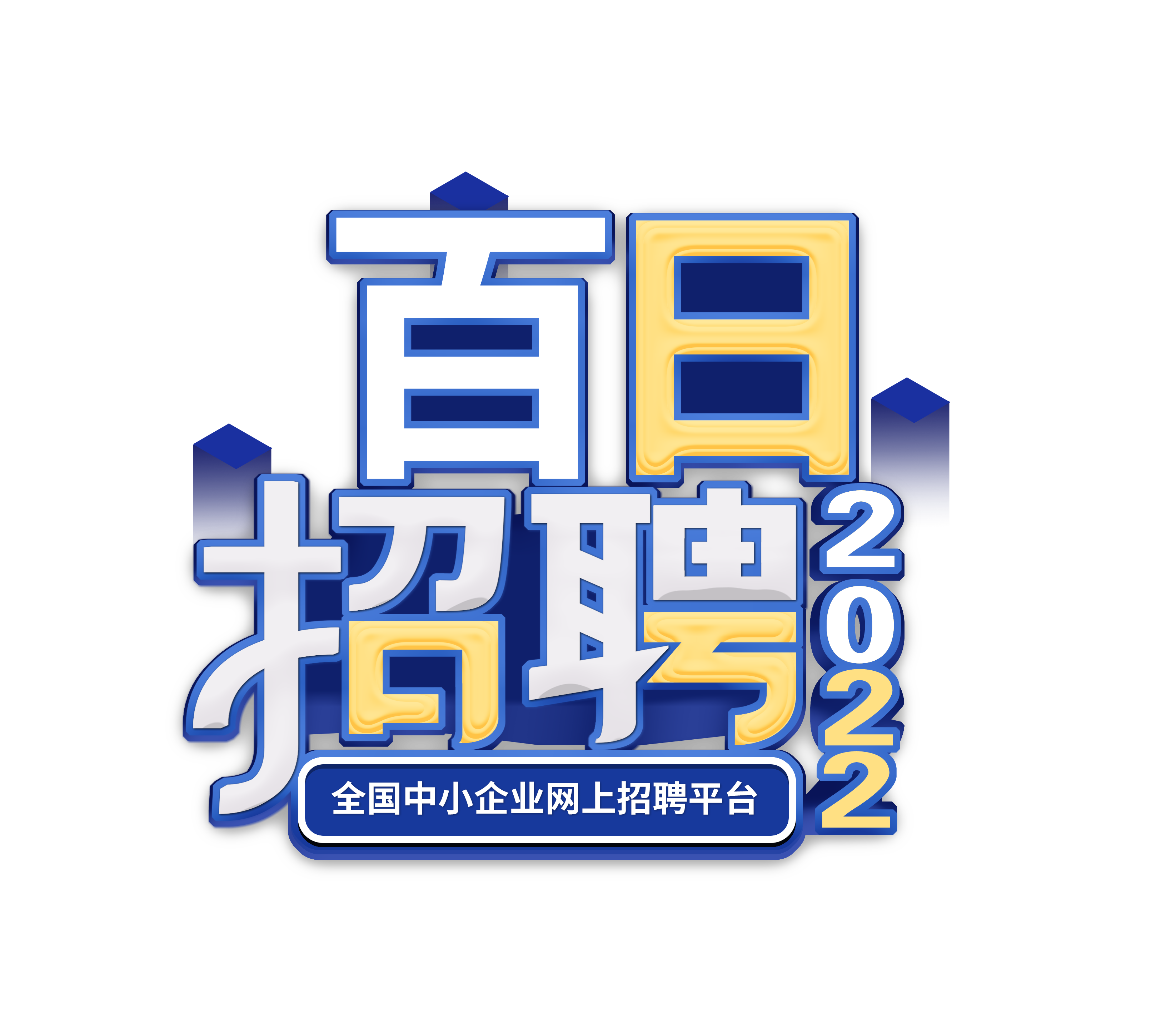 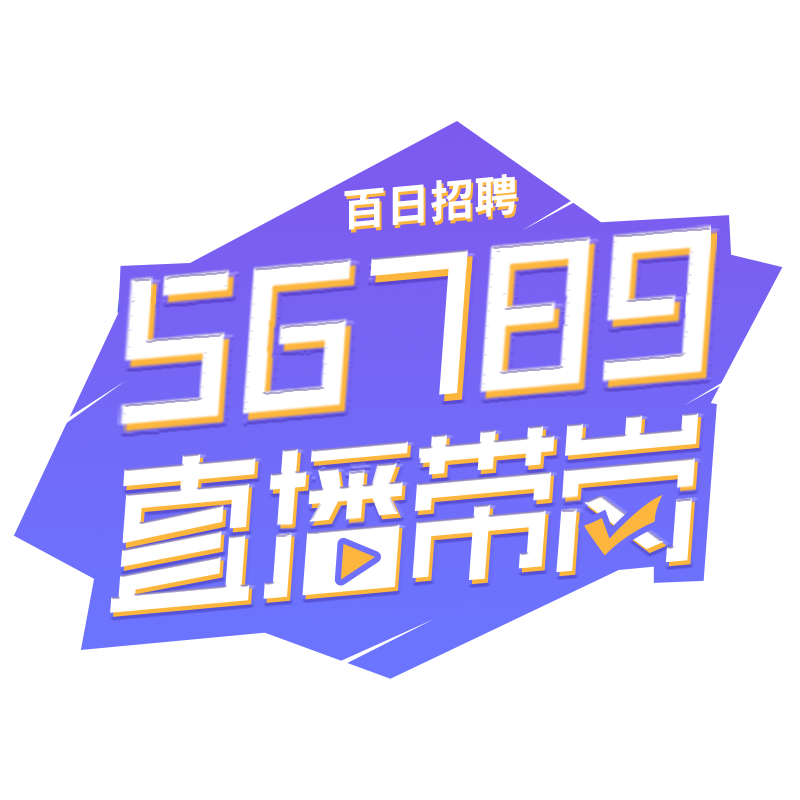 百日招聘56789直播带岗活动2022年6月10日 企业简介百日招聘56789直播带岗工作组2022年6月10日百日招聘56789直播带岗活动2022年6月10日 企业简介百日招聘56789直播带岗工作组2022年6月10日1、中建城市建设发展有限公司1、中建城市建设发展有限公司001公司简介中建城市建设发展有限公司，原名中建实业开发公司，成立于1993年9月，前身为中国建筑工程总公司实业部(“中国建筑”管辖国内房地产业务及工程承包业务的部门及核心载体)，是世界500强企业、最具国际竞争力的投资建设集团——中国建筑集团旗下中国建筑第六工程局有限公司的核心子企业。 中建城建人长期致力于施工管理和建筑科技的研究与创新。公司获中国建筑工程鲁班奖5项，获多个国家及省部级优质工程奖及3A级安全文明标准化工地，获多个国家及省部级优质工程奖及3A级安全文明标准化工地，近60项国家专利，连续多年获得QC成果全国一等奖，“工程项目管理优秀成果一等奖”、“全国工程建设质量小组优秀企业”等荣誉，并获评为“北京市AAA诚信企业”、“全国科技创新先进单位”。公司继承和发展“中国建筑”共和国长子的光荣血统，积极践行“品质保障价值创造”的核心价值观和“诚信、创新、超越、共赢”的企业精神，砥砺前行，愿以诚信的文化、坚实的管理、宽阔的视野，为更多的客户、为社会提供更多元化、全方位的优质服务，创造更大的价值，实现与广大客户的携手共赢。中建城市建设发展有限公司，原名中建实业开发公司，成立于1993年9月，前身为中国建筑工程总公司实业部(“中国建筑”管辖国内房地产业务及工程承包业务的部门及核心载体)，是世界500强企业、最具国际竞争力的投资建设集团——中国建筑集团旗下中国建筑第六工程局有限公司的核心子企业。 中建城建人长期致力于施工管理和建筑科技的研究与创新。公司获中国建筑工程鲁班奖5项，获多个国家及省部级优质工程奖及3A级安全文明标准化工地，获多个国家及省部级优质工程奖及3A级安全文明标准化工地，近60项国家专利，连续多年获得QC成果全国一等奖，“工程项目管理优秀成果一等奖”、“全国工程建设质量小组优秀企业”等荣誉，并获评为“北京市AAA诚信企业”、“全国科技创新先进单位”。公司继承和发展“中国建筑”共和国长子的光荣血统，积极践行“品质保障价值创造”的核心价值观和“诚信、创新、超越、共赢”的企业精神，砥砺前行，愿以诚信的文化、坚实的管理、宽阔的视野，为更多的客户、为社会提供更多元化、全方位的优质服务，创造更大的价值，实现与广大客户的携手共赢。002岗位简介1、土建工程师（20人）1）招聘要求大学本科及以上；具有良好的语言表达能力；具备一定的团队沟通和协调能力；无不良习惯。2）岗位职责负责土建图纸的审核，工地现场考察、勘察、测绘，进行土建工程概预算，督促设计单位按要求对图纸进行修改和完善；施工过程中，负责土建施工质量、进度和成本的控制，解决施工中出现的具体专业技术问题；协助招标工作，参加招标工程图纸答疑，草拟土建专业相关条款，审核土建专业报价是否符合相关规定及各项收费是否合理。2、安全工程师（20人）1）招聘要求品行端正，忠诚企业，认同和遵循中国建筑的企业文化理念，有良好的团队互助精神和个人职业素养；具有良好的计算机办公软件能力；遵纪守法，品行端正，档案无不良行为记录；具有较好的学习能力、语言表达和沟通协调能力；吃苦耐劳、身心健康、服从安排；能按时取得毕业证书、学位证书、报到证等相关证件；成绩优异（前30%），无挂科，外语水平已过四级425分以上（六级优先），有相关职业证书优先考虑；中共党员、学生干部优先考虑。2）岗位职责组织对安全文件的编写，安全教育及安全文件的管理；对施工现场进行安全监督、检查、指导，并做好安全检查记录；对不符合安全规范施工的班组及个人进行安全教育、处罚，并及时责令整改；负责安全预案及改进方案的编制；正确填报施工现场安全措施检查情况的安全生产报告，定期提出安全生产的情况分析报告的意见；组织安全检查、安全教育、安全活动和特种作业人员培训和考核；处理一般性的安全事故。1、土建工程师（20人）1）招聘要求大学本科及以上；具有良好的语言表达能力；具备一定的团队沟通和协调能力；无不良习惯。2）岗位职责负责土建图纸的审核，工地现场考察、勘察、测绘，进行土建工程概预算，督促设计单位按要求对图纸进行修改和完善；施工过程中，负责土建施工质量、进度和成本的控制，解决施工中出现的具体专业技术问题；协助招标工作，参加招标工程图纸答疑，草拟土建专业相关条款，审核土建专业报价是否符合相关规定及各项收费是否合理。2、安全工程师（20人）1）招聘要求品行端正，忠诚企业，认同和遵循中国建筑的企业文化理念，有良好的团队互助精神和个人职业素养；具有良好的计算机办公软件能力；遵纪守法，品行端正，档案无不良行为记录；具有较好的学习能力、语言表达和沟通协调能力；吃苦耐劳、身心健康、服从安排；能按时取得毕业证书、学位证书、报到证等相关证件；成绩优异（前30%），无挂科，外语水平已过四级425分以上（六级优先），有相关职业证书优先考虑；中共党员、学生干部优先考虑。2）岗位职责组织对安全文件的编写，安全教育及安全文件的管理；对施工现场进行安全监督、检查、指导，并做好安全检查记录；对不符合安全规范施工的班组及个人进行安全教育、处罚，并及时责令整改；负责安全预案及改进方案的编制；正确填报施工现场安全措施检查情况的安全生产报告，定期提出安全生产的情况分析报告的意见；组织安全检查、安全教育、安全活动和特种作业人员培训和考核；处理一般性的安全事故。2、湖北一毂数据服务有限公司2、湖北一毂数据服务有限公司001公司简介湖北一毂数据服务有限公司成立于2015年,公司一直致力于招标采购电子化平台的开发建设，为招标人和投标人提供便捷的服务。为响应国务院《关于推进电子招标投标（2017-2019）三年行动计划》通知的要求，公司于自主开发投入建设了一毂清风电子招投标交易平台，并于2017年12月成功接入“中国招投标公共服务平台”，2019年9月办理了“中国政府采购网”备案手续。平台自开发之初，就专注于政府采购领域的专业需求，为监管部门、采购人、代理机构和广大供应商提供政府采购的工程、货物、服务类别的电子化服务，成功实现了招标、竞争性谈判、竞争性磋商、询价、单一来源等采购方式的全流程电子化采购、向采购人，招标代理机构免费开放电子化交易服务，并通过各种技术手段方便广大供应商参与政府采购活动，最大程度上降低了企业交易成本和电子化建设的社会成本。平台正式运营两年多来，已有近百家代理机构入住平台，顺利完成三千多个招标采购项目，得到各当事人的广泛好评。湖北一毂数据服务有限公司成立于2015年,公司一直致力于招标采购电子化平台的开发建设，为招标人和投标人提供便捷的服务。为响应国务院《关于推进电子招标投标（2017-2019）三年行动计划》通知的要求，公司于自主开发投入建设了一毂清风电子招投标交易平台，并于2017年12月成功接入“中国招投标公共服务平台”，2019年9月办理了“中国政府采购网”备案手续。平台自开发之初，就专注于政府采购领域的专业需求，为监管部门、采购人、代理机构和广大供应商提供政府采购的工程、货物、服务类别的电子化服务，成功实现了招标、竞争性谈判、竞争性磋商、询价、单一来源等采购方式的全流程电子化采购、向采购人，招标代理机构免费开放电子化交易服务，并通过各种技术手段方便广大供应商参与政府采购活动，最大程度上降低了企业交易成本和电子化建设的社会成本。平台正式运营两年多来，已有近百家代理机构入住平台，顺利完成三千多个招标采购项目，得到各当事人的广泛好评。002岗位简介1、前端软件开发工程师（若干人）1）招聘要求本科及以上，在校期间做过自己的小型项目；热爱前端技术和应用；热衷于计算机网络技术，有较强的逻辑思维能力和表达能力，具有团队协作意识。2）岗位职责：熟悉java,React或者VUE,Antdesign.或者Element,熟悉掌握json数据接口技术；了解typescript及后端MVC框架知识。2、市场专员（若干人）1）招聘要求大专以上学历，有2年及以上工作经验，优秀毕业生亦可；有较强的观察力、应变力以及沟通和分析问题的能力；有一定计算机基础，熟悉招投标行业、大数据应用行业者优先；熟练使用excel、word等办公软件。2）岗位职责：新区域拓展开发，完成项目营销及跟进；维护现有市场，及时反馈客户需求，提高客户满意度；拓增项目推广新渠道，分析竞品优劣及影响范围。1、前端软件开发工程师（若干人）1）招聘要求本科及以上，在校期间做过自己的小型项目；热爱前端技术和应用；热衷于计算机网络技术，有较强的逻辑思维能力和表达能力，具有团队协作意识。2）岗位职责：熟悉java,React或者VUE,Antdesign.或者Element,熟悉掌握json数据接口技术；了解typescript及后端MVC框架知识。2、市场专员（若干人）1）招聘要求大专以上学历，有2年及以上工作经验，优秀毕业生亦可；有较强的观察力、应变力以及沟通和分析问题的能力；有一定计算机基础，熟悉招投标行业、大数据应用行业者优先；熟练使用excel、word等办公软件。2）岗位职责：新区域拓展开发，完成项目营销及跟进；维护现有市场，及时反馈客户需求，提高客户满意度；拓增项目推广新渠道，分析竞品优劣及影响范围。3、光束汽车有限公司3、光束汽车有限公司001公司简介光束汽车是宝马集团和长城汽车设立的全新合资企业，总投资51亿元人民币，年标准产能为16万台。预计拥有约3000名员工。 2018年7月，在中德两国领导人的见证下，双方正式签署合资经营合同，确定以50：50的合资形式成立光束汽车。“光束汽车”的名称寓意着光明、荣耀、清洁、能量和速度，代表了开创新能源汽车产业新格局的公司愿景。2019年底，公司正式注册成立。光束汽车工厂坐落于江苏省张家港市。张家港市紧邻港口，拥有稳定可靠的供应商体系、技术娴熟的人才和良好的基础设施，是建设新工厂的理想之地。此外，江苏省在金融、教育和科技等多领域走在全国前列。光束汽车工厂将围绕“集约用地、智慧制造、节能环保”理念，以“打造全球化质量”为核心，聚焦产品、工艺、工厂建设同步推进。通过新技术应用和科学布局规划，各工艺将充分整合宝马集团和长城汽车的先进生产理念，应用国际前沿的生产技术及质量管理体系。建成后，这座工厂将成为真正满足全球法规和市场要求的标杆工厂。光束汽车是宝马集团和长城汽车设立的全新合资企业，总投资51亿元人民币，年标准产能为16万台。预计拥有约3000名员工。 2018年7月，在中德两国领导人的见证下，双方正式签署合资经营合同，确定以50：50的合资形式成立光束汽车。“光束汽车”的名称寓意着光明、荣耀、清洁、能量和速度，代表了开创新能源汽车产业新格局的公司愿景。2019年底，公司正式注册成立。光束汽车工厂坐落于江苏省张家港市。张家港市紧邻港口，拥有稳定可靠的供应商体系、技术娴熟的人才和良好的基础设施，是建设新工厂的理想之地。此外，江苏省在金融、教育和科技等多领域走在全国前列。光束汽车工厂将围绕“集约用地、智慧制造、节能环保”理念，以“打造全球化质量”为核心，聚焦产品、工艺、工厂建设同步推进。通过新技术应用和科学布局规划，各工艺将充分整合宝马集团和长城汽车的先进生产理念，应用国际前沿的生产技术及质量管理体系。建成后，这座工厂将成为真正满足全球法规和市场要求的标杆工厂。002岗位简介1、间接采购专员（1人）1）招聘要求：流利的英语听说读写能力，可以英语进行业务沟通；精通于商务知识，具备谈判技能和经验，具备基本的质量意识及合同法律知识；具备办公软件，SAP经验以及报告能力；前期在保定进行公司筹备工作，后期在张家港开展工作。2）岗位职责：间接采购业务流程整体规划；根据需求提供质优价廉的物料并及时交货；参与采购战略的制定并执行物，确保长期、质优价廉物料供应；准备并主导与供应商的谈判，并最大程度控制采购成本。2、智能平台开发中心智能座舱产品开发岗（1人）1）招聘要求：本科及以上学历；精通车载CAN通信车载以太网通信，UDS诊断，汽车EE架构；深入了解本岗位所承担零部件的设计标准和相关法规的要求，对全球化法规有充分的认证经验；良好的表达沟通和协调能力、逻辑思维能力，具有一定的抗压能力；熟悉多媒体仪表开发流程。2）岗位职责：负责仪表、多媒体单品或者多媒体域一拖N域控制器产品（主要是仪表和多媒体）产品的开发工作；参与仪表和多媒体产品技术路线规划，主导编制开发需求规范、试验性能指标、测试用例；负责整个开发周期的项目日程计划管控推进，产品性能保证和功能测试，以及开发过程中的本产品软硬件问题解决整改；负责本产品售后问题原因分析、整改及对策导入，产品功能、质量持续提升方案策划、再发防止等工作。1、间接采购专员（1人）1）招聘要求：流利的英语听说读写能力，可以英语进行业务沟通；精通于商务知识，具备谈判技能和经验，具备基本的质量意识及合同法律知识；具备办公软件，SAP经验以及报告能力；前期在保定进行公司筹备工作，后期在张家港开展工作。2）岗位职责：间接采购业务流程整体规划；根据需求提供质优价廉的物料并及时交货；参与采购战略的制定并执行物，确保长期、质优价廉物料供应；准备并主导与供应商的谈判，并最大程度控制采购成本。2、智能平台开发中心智能座舱产品开发岗（1人）1）招聘要求：本科及以上学历；精通车载CAN通信车载以太网通信，UDS诊断，汽车EE架构；深入了解本岗位所承担零部件的设计标准和相关法规的要求，对全球化法规有充分的认证经验；良好的表达沟通和协调能力、逻辑思维能力，具有一定的抗压能力；熟悉多媒体仪表开发流程。2）岗位职责：负责仪表、多媒体单品或者多媒体域一拖N域控制器产品（主要是仪表和多媒体）产品的开发工作；参与仪表和多媒体产品技术路线规划，主导编制开发需求规范、试验性能指标、测试用例；负责整个开发周期的项目日程计划管控推进，产品性能保证和功能测试，以及开发过程中的本产品软硬件问题解决整改；负责本产品售后问题原因分析、整改及对策导入，产品功能、质量持续提升方案策划、再发防止等工作。4、贝壳找房（北京）科技有限公司4、贝壳找房（北京）科技有限公司001公司简介贝壳找房创立于2018年初，定位于技术驱动的品质居住服务平台。贝壳找房致力于聚合和赋能全行业的优质服务者，打造开放合作的行业生态，为消费者提供包括二手房、新房、租赁和家装等全方位的居住服务。贝壳找房将继承和升级链家网在产品技术、品质控制和数据挖掘等方面的优势能力，继承和持续迭代大数据产品“楼盘字典”，研发和应用VR看房等创新技术手段，为消费者提供更好的服务体验。通过线上交易流程的可视化、线下的闭环服务和平台承诺，为消费者提供安全保障。贝壳找房还将搭建服务者的信用评价体系，为消费者甄选优质服务商，通过营销、经营、供应链、技术、数据、金融、交易等各角度的赋能，让优质服务者和品牌在平台生态中得以更好的发展。贝壳找房创立于2018年初，定位于技术驱动的品质居住服务平台。贝壳找房致力于聚合和赋能全行业的优质服务者，打造开放合作的行业生态，为消费者提供包括二手房、新房、租赁和家装等全方位的居住服务。贝壳找房将继承和升级链家网在产品技术、品质控制和数据挖掘等方面的优势能力，继承和持续迭代大数据产品“楼盘字典”，研发和应用VR看房等创新技术手段，为消费者提供更好的服务体验。通过线上交易流程的可视化、线下的闭环服务和平台承诺，为消费者提供安全保障。贝壳找房还将搭建服务者的信用评价体系，为消费者甄选优质服务商，通过营销、经营、供应链、技术、数据、金融、交易等各角度的赋能，让优质服务者和品牌在平台生态中得以更好的发展。002岗位简介1、销售助理（3人）1）招聘要求大专及以上学历，有强烈的事业心、责任心和积极的工作态度，有相关行业销售工作经验者优先；口齿清晰，普通话流利，对销售工作有较高的热情；具备较强的学习能力和优秀的沟通表达能力；性格坚韧，思维敏捷，具备良好的应变能力和承压能力。2）岗位职责：负责需要装修房子的意向客户邀约并为客户对接好部门设计师，完成公司下达的个人销售指标；努力配合设计师对业务信息的反馈与跟进，做好设计师与客户之间的沟通桥梁；维护好老客户，挖掘客户的最大潜力；定期进行市场数据分析，收集竞争对手信息，及时向公司反馈；与公司各部门有效配合，及时处理客户的投诉、反馈、建议等；完成上级规定的其他工作。2、预算员主管（2人）1）招聘要求专科学历及以上，工程造价相关专业优秀；良好的逻辑思维能力和沟通能力，具备协作的能力；善于思考，认真谨慎，对公司企业文化高度认同；抗压能力强，吃苦耐劳，能够适应业务发展节奏。2）岗位职责：1、销售助理（3人）1）招聘要求大专及以上学历，有强烈的事业心、责任心和积极的工作态度，有相关行业销售工作经验者优先；口齿清晰，普通话流利，对销售工作有较高的热情；具备较强的学习能力和优秀的沟通表达能力；性格坚韧，思维敏捷，具备良好的应变能力和承压能力。2）岗位职责：负责需要装修房子的意向客户邀约并为客户对接好部门设计师，完成公司下达的个人销售指标；努力配合设计师对业务信息的反馈与跟进，做好设计师与客户之间的沟通桥梁；维护好老客户，挖掘客户的最大潜力；定期进行市场数据分析，收集竞争对手信息，及时向公司反馈；与公司各部门有效配合，及时处理客户的投诉、反馈、建议等；完成上级规定的其他工作。2、预算员主管（2人）1）招聘要求专科学历及以上，工程造价相关专业优秀；良好的逻辑思维能力和沟通能力，具备协作的能力；善于思考，认真谨慎，对公司企业文化高度认同；抗压能力强，吃苦耐劳，能够适应业务发展节奏。2）岗位职责：